Evidence pour un comportement intelligent chez Triturus vulgaris L., Triturus helveticus L., Triturus alpestris L. et Triturus cristatusJohn J. Jones Jr$, Ivana I. Ivanova#, Roger Rodgers$,# et Martine Martin#$Laboratoire de Biochimie Métaphysique, CNRI-Université Pierre-Paul-Jacques, Z878187 Brive-la-Paillarde#Laboratoire d'Ultrastructure des Epiphénomènes Transitoires, U321277 Bourjevolsmartin.martin@luet.bourj.xyzComme tous les Amphibiens et la plupart des animaux (sauf Le Chat [1]), les tritons sont généralement considérés comme dénués d'intelligence, bien que la distinction entre intelligence et instinct soit encore âprement discutée [2]. Une des caractéristiques de l'intelligence est de produire et d'utiliser des représentations symboliques [3]. Le cas des tritons est particulièrement intéressant, en ce sens que la plupart des espèces européennes de ce phylum exécutent une parade nuptiale très sophistiquée. Nous avons réalisé récemment, à notre grand étonnement, que cette parade sexuelle peut être considérée comme une preuve de réelle intelligence. Pour ce faire, nous avons creusé une petite mare dans laquelle se sont spontanément installées les quatre espèces suivantes: Triturus vulgaris L., Triturus helveticus L ., Triturus cristatus L. et Triturus alpestris L. Bien entendu, nous n'avons pas oublié d'introduire des plantes aquatiques dans la mare, ce qui est fondamental, comme on le verra plus loin. Puis nous nous sommes allongés au bord de cette mare et avons commencé à déballer des œufs durs, du saucisson bien sec, du jambon de Parme, du pain de campagne et des cornichons, le tout accompagné d'un petit rosé que nous avions mis à rafraîchir dans la mare. Il n'y avait pas trop de moustiques. De temps en temps, nous jetions un coup d'œil distrait dans la mare où s'ébattaient les tritons.Lors de la danse nuptiale, le mâle fait face à la femelle et replie sa queue comme indiqué sur la figure. Il agite ensuite la queue à une fréquence de 5.2 ±1.4 Hz pour Triturus vulgaris et 2.8 ±0.5 Hz pour Triturus cristatus (moyenne de 10 observations  indépendantes). Il est frappant de constater que lorsque seule la queue est visible, elle ressemble à s'y méprendre à une feuille de plante aquatique, plus spécialement de l'espèce Potamogeton crispus L., sur laquelle la femelle dépose parfois ses œufs. Après avoir déposé chaque œuf, la femelle replie la  feuille autour pour le protéger des prédateurs. Il nous est apparu immédiatement qu'en agitant sa queue repliée, le mâle adressait un signal à la femelle pour lui indiquer comment protéger leur progéniture à  venir.  C'était  donc  la  preuve  que  les  tritons  sont  capables  de  communiquer  en  utilisant  des  symboles  abstraits,  et  que  leur  comportement  sexuel n'est pas inné, mais  acquis. Une nouvelle espèce de triton a été récemment découverte (Gaïault et Crivinne, non publié). Elle a été nommée Triturus obstetricans D. La femelle de cette espèce dépose ses œufs dans le repli de la queue du mâle, et non sur les plantes. Est-ce une réminiscence d'un comportement ancestral, étape vers la situation actuelle? Tout porte à le penser. Malheureusement, ce triton n'a pas encore été séquencé.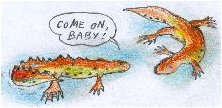 	Une autre preuve de l'intelligence des tritons est le fait qu'ils n'hésitent pas à dévorer leurs propres  larves,  qui  représentent  une  source  importante  de  protéines.  Un  tel  investissement  avait d'ailleurs été proposé jadis pour améliorer l'alimentation de l'espèce humaine. [4]. La question qui se pose maintenant et de savoir si les tritons peuvent recevoir une éducation religieuse [5], ce qui  fera l'objet d'investigations futures.[1] Gelluck, P. (1994) Le Meilleur du Chat, Casterman, ed.[2] De Braies, J.-L., and De Bret, R. (1995) What Intelligence consists of ? The Journal of Useless Speculations 32, 1- 9[3] Deux, J.-P. (1595)DeDeoetalterisbusinessibus.[4] Swift, J. (1759) A modest proposal to solve Irish poverty (épuisé).[5] Binet (1990) L’institution, Fluide Glacial, ed.